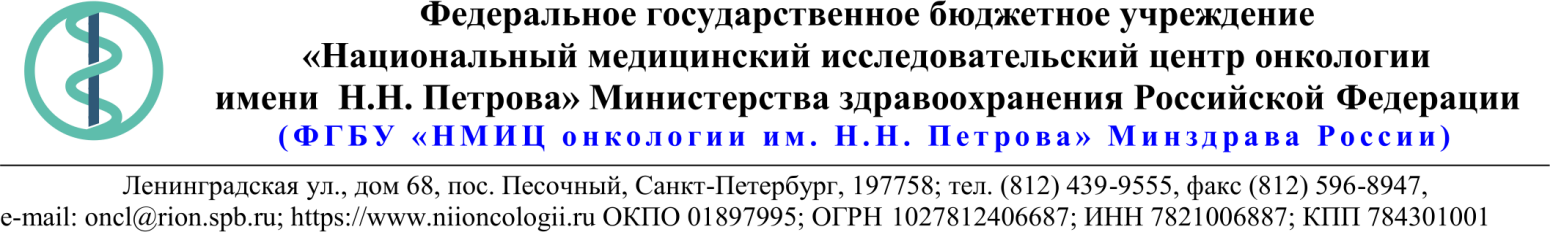 Описание объекта закупки 14.02.2020 № 05-07/133Ссылка на данный номер обязательна!Запрос о предоставлении ценовой информациидля нужд ФГБУ «НМИЦ онкологии им. Н.Н. Петрова» Минздрава РоссииСтруктура цены (расходы, включенные в цену товара/работы/услуги) должна включать в себя:1)	стоимость товара/работы/услуги; 2)	стоимость упаковки товара;3)	стоимость транспортировки товара от склада поставщика до склада покупателя, включающая в себя все сопутствующие расходы, а также погрузочно-разгрузочные работы;4)	расходы поставщика на уплату таможенных сборов, налоговых и иных обязательных платежей, обязанность по внесению которых установлена российским законодательством;5)  все иные прямые и косвенные накладные расходы поставщика/подрядчика/исполнителя, связанные с поставкой товара/выполнением работ/оказанием услуг и необходимые для надлежащего выполнения обязательств.Сведения о товаре/работе/услуге: содержатся в Приложении.Просим всех заинтересованных лиц представить свои коммерческие предложения (далее - КП) о цене поставки товара/выполнения работы/оказания услуги с использованием прилагаемой формы описания  товара/работы/услуги и направить их по адресу: Санкт-Петербург, пос. Песочный, ул. Ленинградская, д.68, здание административного корпуса, канцелярия.Информируем, что направленные предложения не будут рассматриваться в качестве заявки на участие в закупке и не дают в дальнейшем каких-либо преимуществ для лиц, подавших указанные предложения.Настоящий запрос не является извещением о проведении закупки, офертой или публичной офертой и не влечет возникновения каких-либо обязательств заказчика.Из ответа на запрос должны однозначно определяться цена единицы товара/работы/услуги и общая цена контракта на условиях, указанных в запросе, срок действия предлагаемой цены.КП оформляется на официальном бланке (при наличии), должно содержать реквизиты организации (официальное наименование, ИНН, КПП - обязательно), и должно содержать ссылку на дату и номер запроса о предоставлении ценовой информации. КП должно быть подписано руководителем или иным уполномоченным лицом и заверено печатью (при наличии).КП должно содержать актуальные на момент запроса цены товара (работ, услуг), технические характеристики и прочие данные, в том числе условия поставки и оплаты, полностью соответствующие указанным в запросе о предоставлении ценовой информации;1.Наименование ЗаказчикаФГБУ "НМИЦ онкологии им. Н.Н. Петрова" Минздрава России2.Наименование объекта закупкиПоставка реагентов, реактивов и расходных материалов для отделения лабораторной диагностики3.Коды ОКПД2 / КТРУУказаны в пункте 184.Место исполнения обязательств (адрес поставки, оказания услуг, выполнения работ)5.АвансированиеНе предусмотрено6.Срок окончания действия договора (контракта)25.12.20207.Установление сроков исполнения обязательств контрагентомУстановление сроков исполнения обязательств контрагентом7.1Срок начала исполнения обязательств контрагентом:с момента подписания Контракта7.2Срок окончания исполнения обязательств контрагентом01.12.20207.3Периодичность выполнения работ, оказания услуг либо количество партий поставляемого товаров: (обязательства контрагента)В течение 60 (шестидесяти) календарных дней после поступления письменной заявки от Покупателя. Последняя дата подачи заявки на поставку 01.10.2020. Максимальное количество партий 10 (десять).8.ОплатаВ течение 20 (двадцати) календарных дней с момента подписания Покупателем универсального передаточного документа (УПД).9.Документы, которые должны быть представлены поставщиком (подрядчиком, исполнителем) вместе с товаром (результатом выполненной работы, оказанной услуги)Регистрационные удостоверения на медицинское изделие10.Специальное право, которое должно быть у участника закупки и (или) поставщика (подрядчика, исполнителя) (наличие лицензии, членство в саморегулируемой организации и т.п.)нет11.Дополнительные требования к участникам закупки (при наличии таких требований) и обоснование этих требованийнет12.Срок действия гарантии качества товара (работы, услуги) после приемки ЗаказчикомОстаточный срок годности на момент поставки не менее 70 %13.Размер обеспечения гарантийных обязательств (до 10% НМЦК)нет14.Предоставляемые участникам закупки преимущества в соответствии со статьями 28 и 29 Закона № 44-ФЗнет15.Запреты, ограничения допуска, условия допуска (преференции) иностранных товаровПостановление Правительства РФ от 05.02.2015 N 10216.Страна происхождения (указывается участником в заявке, коммерческом предложении)Указаны в пункте 1817.Количество и единица измерения объекта закупкиУказаны в пункте 18№Наименование ТовараТехнические характеристикиКод ОКПД 2/КТРУЕд. изм.Кол-во Страна производстваНДС %Цена за ед. Товара с НДС (руб.) Сумма с НДС (руб.)1Агар Уриселект Среда питательная должна быть предназначена для выделения и подсчета микроорганизмов из мочевого тракта. Форма среды должна быть дегидратированный порошок. В состав среды должны входить: - богатая питательная основа, содержащая пептоны, необходимые для роста всех патогенов мочевыводящего тракта; - два хромогенных субстрата для обнаружения бактериальных ферментов β-галактозидаз и β-глюкуронидазы; триптофан для обнаружения триптофаназной активности (продукция индола и триптофан дезаминазной активности (TDA). В упаковке должно быть не менее 500 г.20.59.52.140упак22Агар ЭндоПитательная дифференциально-диагностическая среда должна быть предназначена для выделения энтеробактерий из клинического материала. Порошок должен быть светло-розового цвета, рассыпчатый, однородный в герметичной упаковке. Фасовка должна быть не менее 0,25 кг.20.59.52.140кг13Аланинаминотрансфераза (АЛТ) Реагент должен быть предназначен для определения Аланинаминотрансфераза (АЛТ) колориметрическим методом в сыворотке и плазме крови человека. Должен быть рассчитан не менее чем на 3621 определений. Совместимость с системой ARCHITECT, имеющейся у Заказчика.20.59.52.199упак24Аспартатаминотрансфераза (АСТ) Набор для определения активности GOT(АСТ) в сыворотке и плазме крови. Должен быть рассчитан на не менее чем 3621 определений. Совместимость с системой ARCHITECT, имеющейся у Заказчика.20.59.52.199упак25Гамма-глутамилтрансфераза реагенты для клинической биохимии Набор должен быть для количественного определения активности гамма-глутамилтрансферазы в сыворотке и плазме. Метод: Колориметрический. Состав: R1 Буфер (Глицилглицин 150 ммоль/л, рН 7.7) R2 Субстрат (L-y-глутамил-3-карбокси-4-нитроанилид 6.0 ммоль/л). Стабильность: вскрытый R1 и R2 должен быть cтабилен на борту анализатора не менее 28 дней. Фасовка должна быть R1 не менее 6x17,5 мл, R2 не менее 6x3,5 мл.20.59.52.199упак26Гамма-глутамилтрансфераза (ГГТ) Реагент должен быть предназначен для определения ГГТ колориметрическим методом в сыворотке и плазме крови человека. Должен быть рассчитан на не менее чем 1500 определений. Совместимость с системой ARCHITECT, имеющейся у Заказчика.20.59.52.199упак47Контроль КФК-МВ Реагент для проведения контроля качества определений креатинфосфокиназы (общей и МБ фракции). Состав: лиофилизированный, компоненты человеческой сыворотки. Стабильность: разведенный контроль стабилен 5 дней при температуре +4°С или 4 недели при -20°C. Фасовка: 10x2 мл.20.59.52.199упак18Липаза калибратор - Липаза калибратор. Набор реагентов должен быть  предназначен для проведения калибровки теста Lipase. Состав набора: не менее 2 флаконов объемом не более 3 мл каждый, с буферизованным раствором, содержащим очищенную панкреатическую липазу человека. Должен быть совместим с системой ARCHITECT, имеющейся у Заказчика.20.59.52.199упак19Липаза, реагент для определения (LIPASE) Набор реагентов должен быть предназначен для количественного определения липазы в сыворотке и плазме человека кинетическим колориметрическим методом. Диапазон линейности должен быть от 3 до 600 Е/л, включая границы диапазона. Упаковка должна быть рассчитана на проведение не менее 180 тестов. Фасовка набора должна быть следующей: 4 по 10 мл R1 Буфер + 4 R1 Лио + 4 по 3,3 мл R2 + 2 калибратора.20.59.52.199набор310Набор реагентов  АмплиСенс Pneumocystis jirovecii (carinii)Набор реагентов для выявления ДНК Pneumocystis jirovecii, должен быть предназначен для амплификации ДНК Pneumocystisjirovecii (carinii) гибридизационно-флуоресцентная детекция продуктов амплификации в режиме «реального времени» Должно быть использование внутреннего контроля на всех этапах ПЦР анализа. ПЦР-смесь-1 должна быть не раскапана по пробиркам. Должно быть наличие: ПЦР-буфера-FRT, полимеразы (TaqF) для организации горячего старта, комплекта калибровочных образцов ПКО и ВКО, комплексного положительного контрольного образца (ПКО), включающего в себя ДНК Pneumocystisjirovecii (carinii) и ДНК человека, ДНК-буфера. Должен быть рассчитан на количество проб не менее 55.21.10.60.196упак211Основа колумбийского агара Неселективная питательная среда Колумбийский агар, дополнительно не содержащая кровь, предназначенная для выращивания и изоляции микроорганизмов из клинического образца.  Масса питательной среды 500 Грамм. Форма выпуска Порошок20.59.52.140-00000212шт412Палочка-тампон с ватным намотом медицинская стерильная в упаковках, хлопок/дерево, р. SКусок впитывающего материала (например, ваты или поролона) на деревянной  ручке. Предназначен для нанесения лекарственных мазей или растворов, удаления различных материалов или сбора бактерий. Палочка должна быть размера S для удобства взятия материала на ограниченном участке. Изделие должно быть в стерильной упаковке для предотвращения контаминации.21.20.24.150-00000013шт2 00013Панкреатическая амилаза реагентПанкреатическая амилаза реагент. Набор реагентов должен быть предназначен для ферментного колориметрического определения панкреатической амилазы в сыворотке и плазме крови человека. Должен быть рассчитан на не менее 296 определений. Совместимость с системой ARCHITECT, имеющейся у Заказчика.20.59.52.199упак114Питательная среда для выделения стафилококков сухая (Элективный солевой агар)Селективная питательная среда, солевой агар базовый, предназначенная для выращивания и изоляции видов Staphylococcus, выделенных из клинического образца Масса питательной среды: 250 Грамм20.59.52.140-00000269шт215Питательный бульон для культивирования микроорганизмов сухой (ГМФ-бульон)Питательный бульон, питательная среда, предназначенная для поддержания и усиления роста неприхотливых микроорганизмов в клиническом образце Масса питательной среды: 250 Грамм Форма выпуска: Порошок. Питательный бульон должен быть на основе гидролизата мяса говяжьего, что позволит проводить культивирования различных микроорганизмов, таких как: энтеробактерии, синегнойная палочка, стафилококки.20.59.52.140-00000145шт216Пробирка с гелем Stuart  с тампономТампон-зонд, должен быть с транспортной средой с пластиковым аппликатором, стерильный, в пробирке. Транспортная среда должна представлять собой полужидкий, бедный питательными веществами субстрат и предназначена должна быть для сохранения и транспортировки широкого спектра микроорганизмов, таких как Neisseria gonorrhoeae, Haemophilus influenzae, Salmonella. Длина не более 155 мм, Диаметр аппликатора не более 2,5 мм. Диаметр головки не более 5 мм.20.59.52.140шт2 00017ДНК Acinetobacter baumannii/Stenotrophomonas  5601Набор реагентов для одновременного выявления в одной пробе ДНК  Acinetobacter baumannii и Stenotrophomonas maltophilia методом ПЦР в режиме реального времени. Количество исследуемых образцов должно быть не менее 96 штук, включая контрольные. Набор должен представлять собой готовую реакционную смесь (лиофильно высушенную). Добавление в готовую сухую ПЦР - смесь не менее 50 мкл выделенного нуклеотидного материала. Единый протокол амплификации для всех наборов для ПЦР диагностики.21.10.60.196набор218ДНК Candida albicans /Fungi Набор реагентов должен быть предназначен для одновременного выявления в одной пробе ДНК Candida albicans и cуммарной ДНК грибов (Fungi) методом ПЦР в реальном времени. Состав набора должен содержать: компоненты для полимеразной цепной реакции. Форма реакционной смеси для ПЦР должна представляет собой лиофилизированную готовую реакционную смесь. Количество определений -не менее 96. Объем образца -не менее 50 мкл21.10.60.196упак119ДНК Klebsiella  pneumoniae/ Pseudomonas aeruginosa  Набор реагентов для одновременного выявления в одной пробе  ДНК  Klebsiella  pneumoniae  и Pseudornonas aerugiuosa методом ПЦР в режиме реального времени. Количество исследуемых образцов не менее 96 штук, включая контрольные. Набор должен представлять собой готовую реакционную смесь (лиофильно высушенную). Добавление в готовую сухую ПЦР - смесь не менее 50 мкл выделенного нуклеотидного материала. Единый протокол амплификации для всех наборов для ПЦР диагностики21.10.60.196набор220Самплеры "Пико" Стерильный стеклянный или пластиковый цилиндр с поршнем без предварительно зафиксированной иглы, содержащий антикоагулянт лития гепарин и предназначенный для сбора, хранения и/или транспортирования крови для определения газов крови (blood gas) и/или других исследований. Это изделие для однократного применения. Диаметр: ≥ 0.5 Миллиметр. Система: Закрытая. Содержит уникальный сухой гепарин, сбалансированный по электролитам, для препятствия образованию сгустков и повышения точности измерений. Должно быть совместимо с установленным у Заказчика анализатором кислотно-щелочного и газового состава крови ABL800FLEX.32.50.13.110-00004998шт521Самплеры "Пико" Стерильный стеклянный или пластиковый цилиндр с поршнем без предварительно зафиксированной иглы, содержащий антикоагулянт лития гепарин и предназначенный для сбора, хранения и/или транспортирования крови для определения газов крови (blood gas) и/или других исследований. Это изделие для однократного применения. Диаметр: ≥ 0.5 Миллиметр. Система: Закрытая. Изделие должно иметь колпачок специальной конструкции для безопасного удаления пузырьков воздуха. Должно быть совместимо с установленным у Заказчика анализатором кислотно-щелочного и газового состава крови ABL800FLEX.32.50.13.110-00004998шт522Среда для выделения и дифференциации Candida Культуральная питательная среда селективный и/или дифференциальный агар, содержащая хромогенные субстраты, предназначенная для выращивания и выделения Candida albicans и/или других видов Candida из клинического образца. Масса питательной среды: 238.5 Грамм. Форма выпуска: Порошок20.59.52.140-00000122шт523Флаконы со средой и адсорбентом д/выделения аэробных микроорганизмов из крови и стерильных биологич. жидкостей Флакон с бульонной питательной средой с добавками и/или адсорбирующими соединениями или без добавок и/или адсорбирующих соединений (Aerobic blood culture broth), предназначенной для сбора, хранения и/или транспортирования клинического образца крови, в частности, для культивирования аэробных культур, анализа и/или исследования ручным или автоматическим способом. Назначение: Для автоматических бактериологических анализаторов культур крови и микобактерий серии BACT/ALERT 3D. Объем питательной среды: 30 Кубический сантиметр;^миллилитр. Среда должна содержать казеиновый пептон, дрожжевой экстракт, соевый пептон, мясной пептон, полианетолсульфонат натрия, менадион, гемин, L-цистеин, пировироградную кислоту, пиридоксин HCl, никотиновую кислоту,пантотеновую кислоту, тиамин HCl, сложные аминокислоты и углеводы в очищенной воде, что необходимо для соблюдения методики исследования. Атмосфера во флаконе должны быть разреженная, флаконы должны быть стерильные для соблюдения методики исследования. Упаковка изделия должна содержать не менее 60 флаконов для единовременной загрузки прибора.20.59.52.140-00000096шт224Флаконы педиатрические со средой и адсорбентом д/выделения микроорганизмов из крови и стерильных биологич. жидкостей Флакон с бульонной питательной средой с добавками и/или адсорбирующими соединениями или без добавок и/или адсорбирующих соединений (Aerobic blood culture broth), предназначенной для сбора, хранения и/или транспортирования клинического образца крови, в частности, для культивирования аэробных культур, анализа и/или исследования ручным или автоматическим способом. Назначение Для автоматических бактериологических анализаторов культур крови и микобактерий серии BACT/ALERT 3D. Объем питательной среды: 30 Кубический сантиметр;^миллилитр. Флакон должен быть предназначена для качественного определения наличия аэробных и факультативно анаэробных микроорганизмов (бактерий и дрожжей) в крови детей, что позволяет выполнить клинический анализ у детей. Атмосфера во флаконе должны быть разреженная, флаконы должны быть стерильные для соблюдения методики исследования. Упаковка изделия должна содержать не менее 60 флаконов для единовременной загрузки прибора.20.59.52.140-00000096шт1